 Acta número 01(uno) correspondiente a la Sesión de Instalación de la Comisión Edilicia de Promoción Económica, celebrada el día lunes 10 (diez) de enero del 2022 (dos mil veintidós), reunidos en el Salón del Pleno  del H. Ayuntamiento de San Pedro Tlaquepaque, Jalisco.-----------------------------------------------------------------------------------------------------------------------------------------------------------------------------------------------------------------------------------------------------------------------------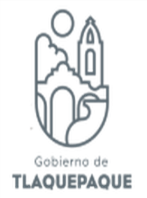 Buenos días a todos y todas en mi carácter de Regidor Presidente de la Comisión que nos ocupa les doy la bienvenida a las y los integrantes de la Comisión Edilicia de Promoción Económica, así como al personal de la Secretaria General que nos acompañan me permito para dar inicio a esta Sesión de Instalación correspondiente a la fecha de 10 (diez) de enero del año 2022 (dos mil veintidós), estando debidamente constituidos en el Sala de Cabildo ubicada en calle Independencia número 58 (cincuenta y ocho) en la colonia Centro perteneciente a la  Municipalidad de San Pedro Tlaquepaque, Jalisco. De conformidad y con fundamento en el arábigo 115 de nuestra Carta Magna en sus fracciones I  y II, así como el numeral 27 y 49 en su fracción II de la Ley de Gobierno y de la Administración Pública del Estado de Jalisco y en los artículos 73, 76, 77, 84, 108 del Reglamento de Gobierno y de la  Administración Publica del Ayuntamiento Constitucional de San Pedro Tlaquepaque vigente y aplicable.Como PRIMER PUNTO del orden del día me permito verificar el quórum legal para sesionar mediante el pase de lista de asistencia:Presidenta Municipal Vocal Mirna Citlalli Amaya de Luna-------------- (presente)Regidora Vocal Alma Dolores Hurtado Castillo---------------------------- (presente)Regidora Vocal María Patricia Meza Núñez---------------------------------- (presente)Regidora Vocal José Roberto García Castillo------------------------------  (  )Una vez constatada y nombrada la asistencia, doy cuenta que nos encontramos 4 (cuatro)  integrantes de esta Comisión que nos ocupa.Existiendo quórum legal para sesionar conforme a lo establecido en el arábigo 90 del Reglamento de Gobierno y de la Administración Pública del Ayuntamiento Constitucional de San Pedro Tlaquepaque, siendo las 09 (nueve) con 08(ocho) -------------------------------------------- doy cuenta que llego el regidor  José Roberto García Castillo, bienvenido regidor, siendo las 09 (nueve) con 08 (ocho) minutos se declara abierta la sesión, por lo que propongo el siguiente orden del día.Primero.-   Lista de asistencia y verificación del quórum legal para sesionar.Segundo.- Lectura y en su caso aprobación del orden del día.Tercero.- Declaratoria de Instalación de la Comisión Edilicia de Promoción Económica.Cuarto.-   Entrega de asuntos pendientes por parte de la Secretaria General del Ayuntamiento de San Pedro Tlaquepaque, Jalisco.Quinto.-   Asuntos Generales.Sexto.-    Clausura de la sesión.Por lo que mediante votación económica les pregunto a las y los integrantes de esta Comisión si se aprueba el orden del día, tengan a bien levantar su mano.-----------------------------SE APRUEBA POR MAYORIA---------------------------------------Una vez aprobado el orden del día, continuamos con lo propuesto pasando al PRIMER PUNTO el cual fue realizado con la lista de asistencia y la verificación del quórum legal para sesionar----------------------------------------------------------------------------------------------------------------------------------------------------------------------------------------Así mismo se ha aprobado el SEGUNDO PUNTO del orden del día referente a la lectura y aprobación del mismo.----------------------------------------------------------------------------------------------------------------------------------------------------------------------------------A fin de desahogar el TERCER PUNTO del orden del día referente a la Instalación de la Comisión Edilicia de Promoción Económica, y de conformidad con el articulo 76 en su segundo párrafo del Reglamento de Gobierno y de la Administración  Pública del Ayuntamiento Constitucional de San Pedro Tlaquepaque y si no hay alguna manifestación o inconveniente siendo las 09 (nueve) horas con 10(diez) minutos del día 10(diez) de Enero del año 2022 (dos mil veintidós) “Se declara formalmente instalada la Comisión Edilicia de Promoción Económica”, a efecto de dar inicio a los trabajos correspondientes---------------------------------------------------------------------------------------------------------------------------------------------------------------------------------------------------------------------------------------------------------------Como CUARTO PUNTO del orden del día solicito se autorice mediante votación económica, darle el uso de la voz e intervención al personal de la Secretaria General que nos acompaña, a efectos de que haga entrega de los asuntos pendientes que le competen a esta Comisión, mismo que les manifiesto a los Regidores Vocales que nos acompañan que se les dará la debida vista en tiempo y forma con sus anexos de las mismas en su totalidad para su conocimiento y participación, quien este a favor de que se intervenga por parte de la Secretaria General, levante la mano-----------------------------------------------------------------------------------------------------------------APROBADO POR MAYORIA------------------------------------------------------------------------------------------------------------------------------------------------HACE USO DE LA VOZ LA LIC. ROSA ISELA: Buenos días Presidente de la Comisión, su servidora directora de Dictaminación, Actas y Acuerdos; en este momento les hago entrega de los pendientes que hay para esta Comisión de Promoción Económica, que consta de un solo asunto. -------------------------------------Lo molesto con la firma de recibido por favor; aquí tiene la relación, el sobre cerrado del documento de ese asunto--------------------------------------------------------------------------------------------------------------------------------------------------------------------------HACE USO DE LA VOZ EL REGIDOR BRAULIO ERNESTO GARCIA PRESIDENTE DE LA COMISIÓN: ---------- Muchas gracias---------------------------------------------------------------------------------------------------------------------------------------------Hemos recibido los trabajos pendientes de esta Comisión que nos va a ocupar durante esta administración del 2022-2024.  Para continuar, como QUINTO PUNTO del orden del día me permito preguntarles a los integrantes y a las integrantes de esta Comisión si tienen  algún asunto general a tratar----------------------------------------------------------------------------------------------------------------------------------------------------------------------------------------------HACE USO DE LA VOZ LA PRESIDENTA MUNICIPAL  MIRNA CITLALLI AMAYA DE LUNA: Solamente pido que se lea el asunto que quedo pendiente.---------------------------------------------------------------------------------------------------------------------------------------------------------------------------------------------------------------------------------HACE USO DE LA VOZ EL REGIDOR BRAULIO ERNESTO GARCIA PRESIDENTE DE LA COMISIÓN: En la Sesión Ordinaria del Ayuntamiento del Municipio de San Pedro Tlaquepaque, Jalisco, con fecha 27(veintisiete) de febrero del 2020(dos mil veinte) estando presente 18(dieciocho) regidores integrantes del Pleno en forma económica fueron emitidos 18(dieciocho) votos a favor, en unanimidad fueron aprobados por mayoría simple el turno realizado por el regidor Alberto Maldonado Chavarin bajo el siguiente, UNICO: Se aprueba turnar a la Comisión Edilicia de Promoción Económica como convocante  y a la Comisión Edilicia de Gobernación como coadyuvante para el estudio y análisis y en su caso  dictaminación relativo a suscribir un convenio con COPARMEX y demás empresas para su promoción del empleo del Municipio de San Pedro Tlaquepaque, Jalisco; dándole prioridad a las personas con discapacidad y adultos mayores, sería el turno.-----------------------------------------------No sé si tengan algún comentario respecto a los trabajos pendientes------------------- A fin de desahogar el SEXTO PUNTO DEL ORDEN DEL DIA  y no habiendo más asuntos que tratar se da por concluida esta Sesión siendo las 09(nueve) horas con 15(quince) minutos del presente día 10 (diez) de Enero del año 2022 (dos mil veintidós), declarando CLAUSURADA la presente----------------------------------------------------------------------------------------------------------------------------------------------------------Muchas gracias regidoras y regidores  por su asistencia.ATENTAMENTE:SAN PEDRO TLAQUEPAQUE, JALISCO., ENERO DEL 2022_____________________________________REGIDOR BRAULIO ERNESTO GARCIA PÉREZPresidente de la Comisión Edilicia __________________________________PRESIDENTA MUNICIPAL MIRNA CITALLI AMAYA DE LUNAVocal de la Comisión Edilicia___________________________________REGIDORA MARIA PATRICIA MEZA NUÑEZVocal de la Comisión Edilicia___________________________________REGIDORA ALMA DOLORES HURTADO CASTILLOVocal de la Comisión Edilicia____________________________________REGIDOR JOSÉ ROBERTO GARCIA CASTILLOVocal de la Comisión Edilicia